Уважаемые студенты!Вам необходимо продолжить изучение представленного материала самостоятельно и выполнить следующие задания:Самостоятельно  изучить принцип работы устройства для проверки качества монтажа электрических сетей ( рисунок б)Составить конспектОтветить на контрольные вопросы, представленные в выставленном материале.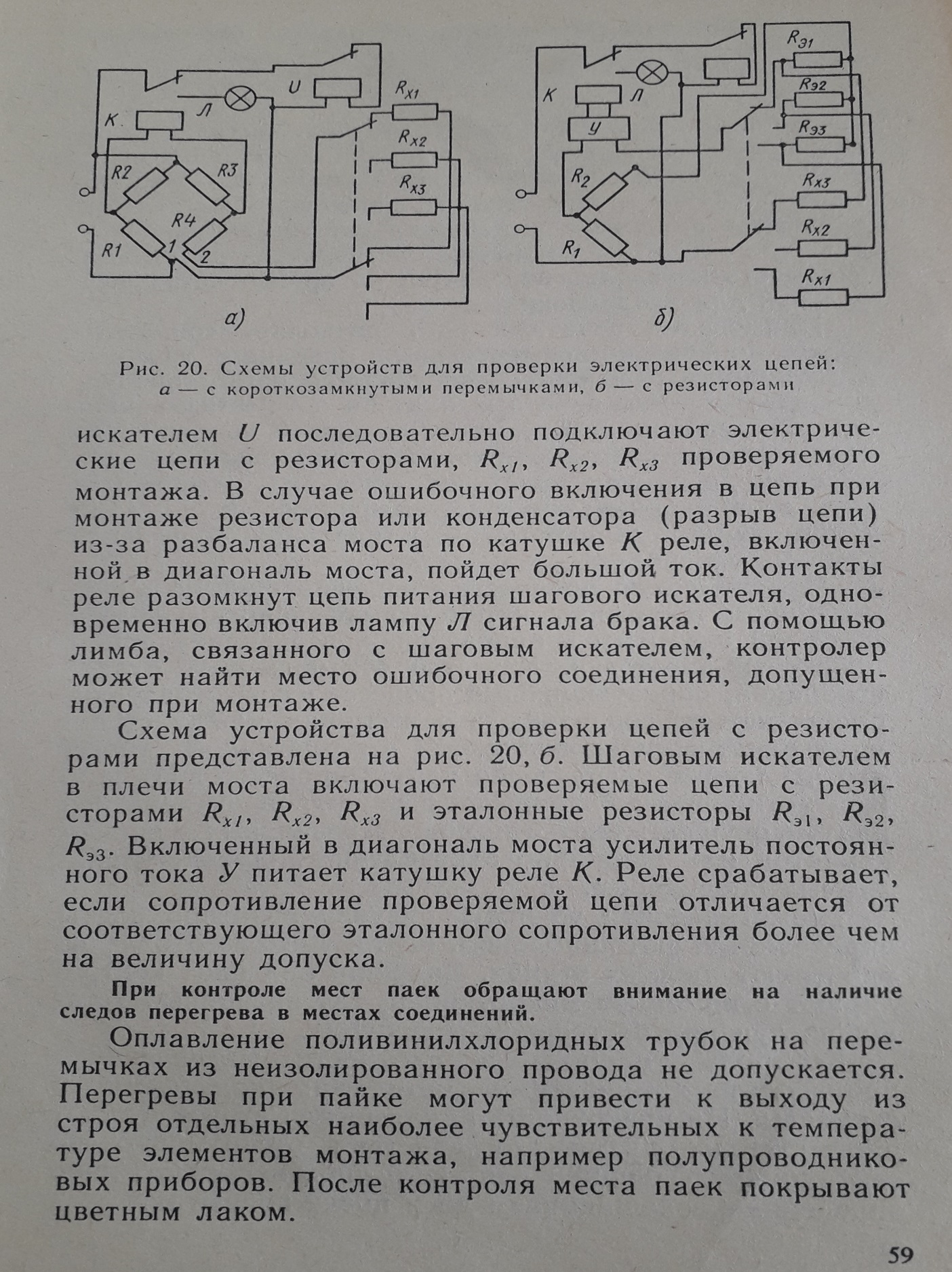 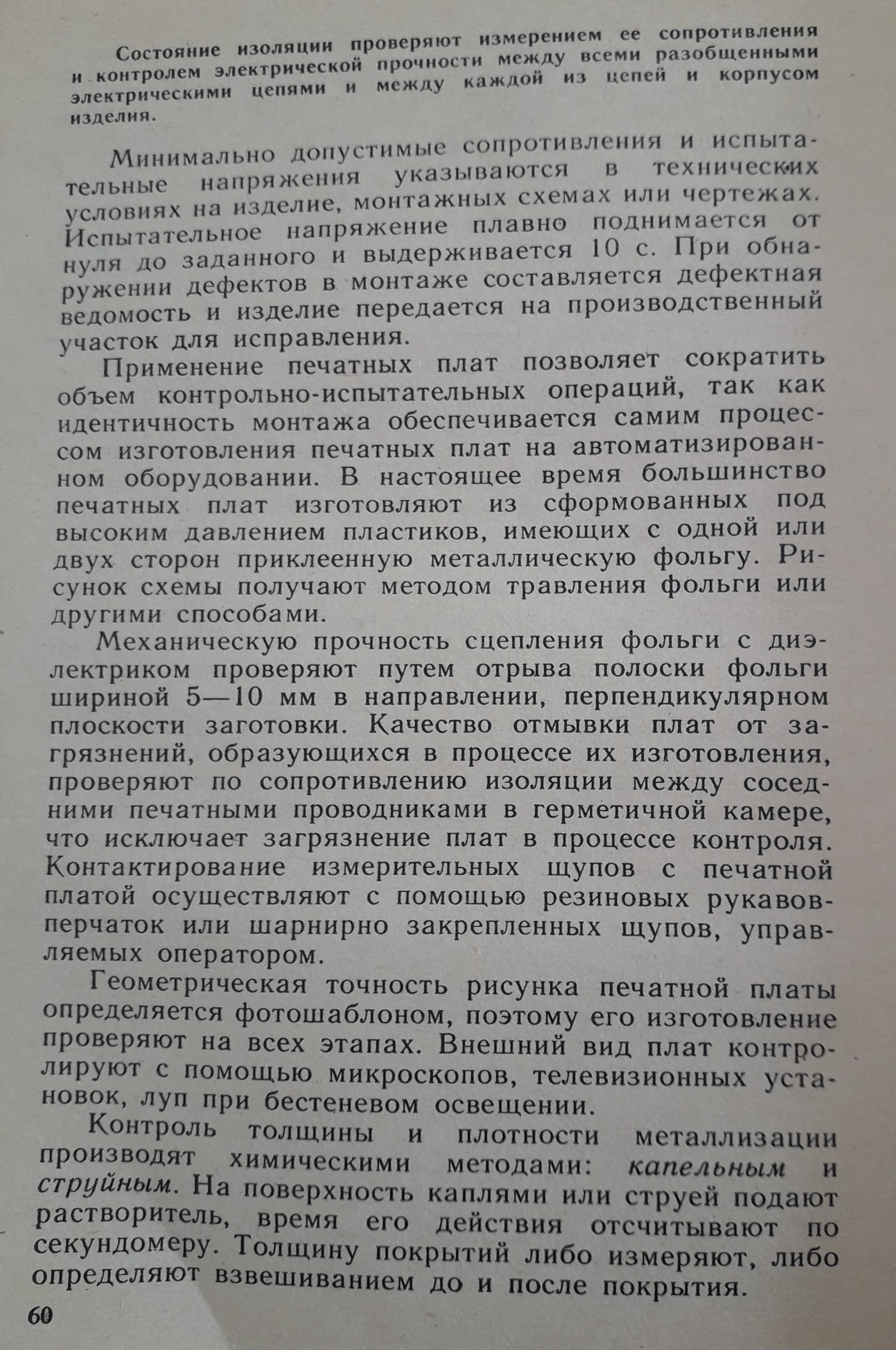 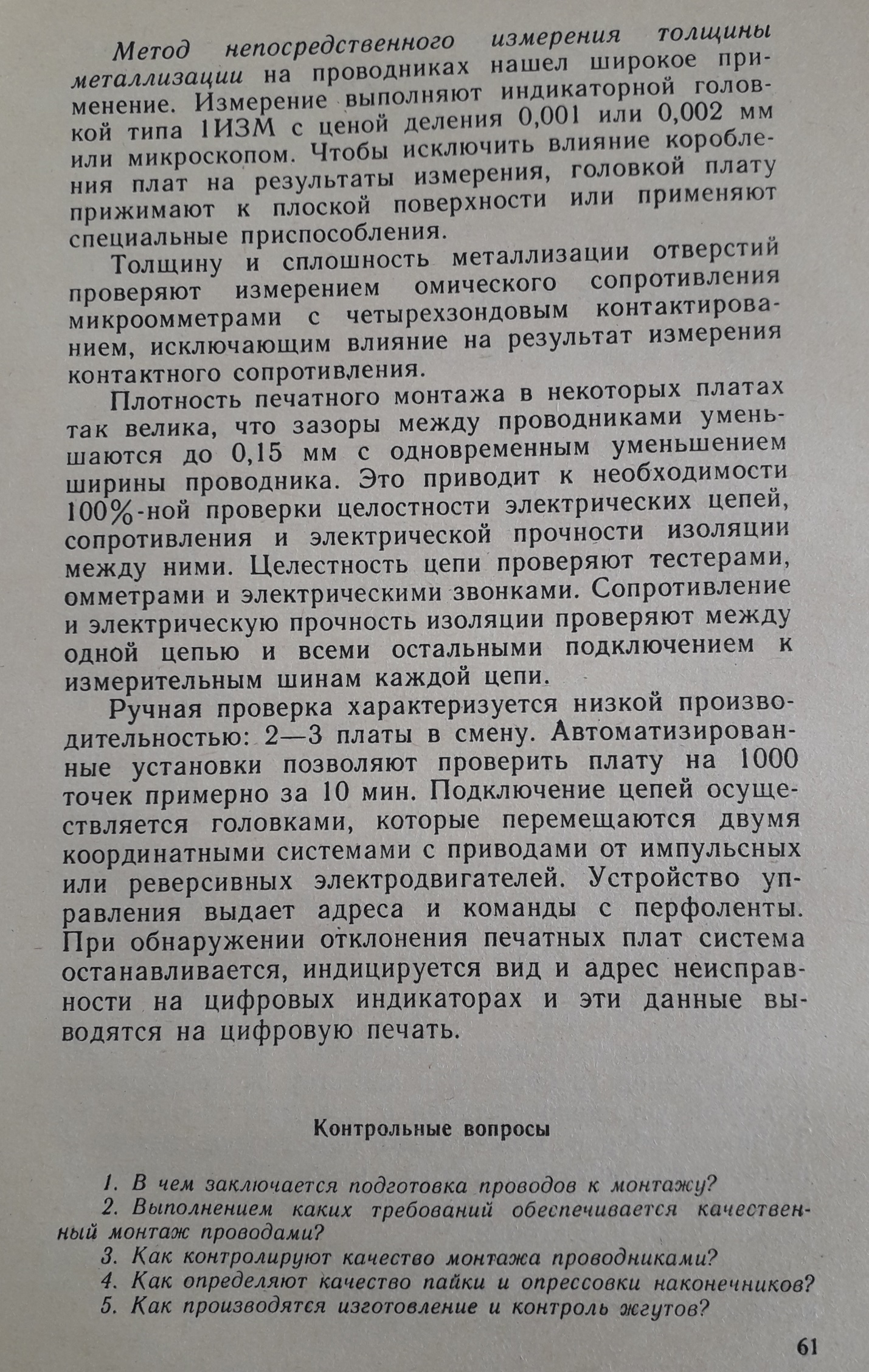 Выполненное задание необходимо отправить по адресу karpinsk2017@mail.ru до 27 марта включительно.